Van Dyke Public SchoolsDevice Turn-in Checklist 2020-2021Building__________________________   Asset Tag#____________Student Name______________________ Grade Level during 2020-21__________Power adapter returned?           Yes               No 	($50)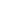 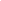 Does device turn on?                Yes                  No       ($800)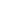 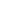 Any damage to display?                Yes              No 	($80)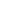 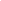 Is the power jack damaged?                  			($5)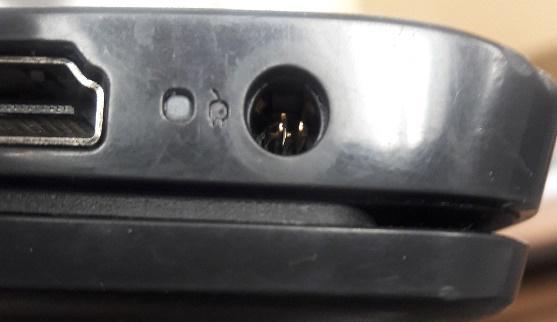 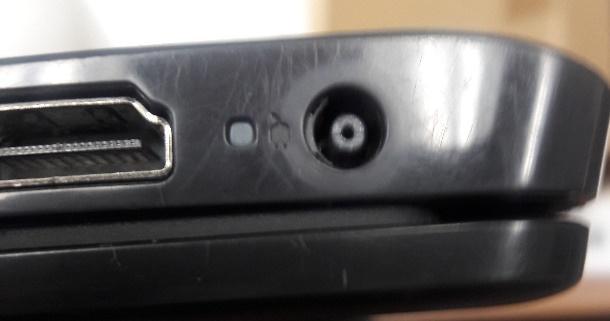            Broken                                                         Good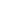 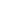 Do keyboard keys seem to work normally (no sticking, hard to press, etc.)Yes                No				($17)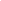 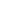 Overall conditionA – No major damage. Overall good condition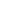 B – Minor cosmetic damage.  Dirty but cleanable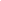 C – Cracked plastic case.  Missing keys.  ($TBD)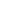 D – Bad condition.  Stickers or other customizations. ($TBD)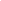 Any additional reported issues _____________________________________________________________Total Fines $_______________________Amount Paid $_______________Payment Plan? Yes ____  No _____